Інвестиційна пропозиція GreenfieldЛокація: с. ДігтівВластивості місцевості: Максимально доступна площа (як одна ділянка) [га]: 3,3 гаМожливості для розвитку (короткий опис): будівництво об’єктів виробничого призначення, територія промислового призначення.Інформація про власність: Орієнтовна ціна землі (грн/м2): 46,59  грн/м2Власники: комунальна власність Володимир-Волинська міська радаНаявність актуального концептуального дизайну: ніЗонування: зона розміщення підприємств ІV класу шкідливості (для розміщення та експлуатації основних, підсобних і допоміжних будівель та споруд підприємств переробної, машинобудівної та іншої промисловості)Характеристика землі (ділянки):Вид ґрунту на ділянці (га): Чорноземи опідзолені і слабореградовані та темно-сірі сильнореградовані, слабозмиті, легкорсуглинковіРізниця в рівні землі (м): 1,5 мВикористання землі на даний час: не використовуєтьсяЗабрудненість ґрунтових та підґрунтових вод: ніЧи були проведені геологічні дослідження ділянки: ніРизик затоплення чи зсувів землі: ніПідземні перешкоди: ніНаземні та повітряні перешкоди: через зем.діл. проходить ЛЕП-10кВЕкологічні обмеження: так (близькість до житлового будинку -100м)Будинки чи інші конструкції на ділянці: ніТранспортне положення:Доступ доріг до ділянки (вид та ширина доступної дороги): ділощебенева дорога шириною - 6 мНайближча автомагістраль / дорога національного значення (км): дотична до автошляху Р-15 Ковель-Червоноград-ЖовкваЗалізнична колія (км): 14,0 кмЗалізнична під’їзна колія (км): 14,0 км Найближчий діючий аеропорт (км): 140 км. (у м. Львові)Найближчий морський порт: 680 км. (м Гданськ, Республіка Польща), 850 км. (м. Одеса)Наявна інфраструктура  Електрика:точка з’єднання (відстань від кордону ділянки)  —200 мнапруга електричного струму — 0,4 кВТГазифікація: 30 м до газопроводу середнього тискуВодопостачання: 200 метрів (можливість будівництва свердловини)Очисні споруди: будівництво локальних очисних споруд згідно техумовТелекомунікація: комутований доступ з використанням модему і телефонної мережі загального користування, можливість підключення широкосмугового доступу до ІнтернетуПропозиція підготовлена: Управління економічного розвитку та інвестицій виконавчого комітету Володимир-Волинської міської радиКонтактні особи: Наталія КУРАНТелефони: (033-42) 3-57-10(033-42) 3-57-01 факсEmail:post@volodymyrrada.gov.ua 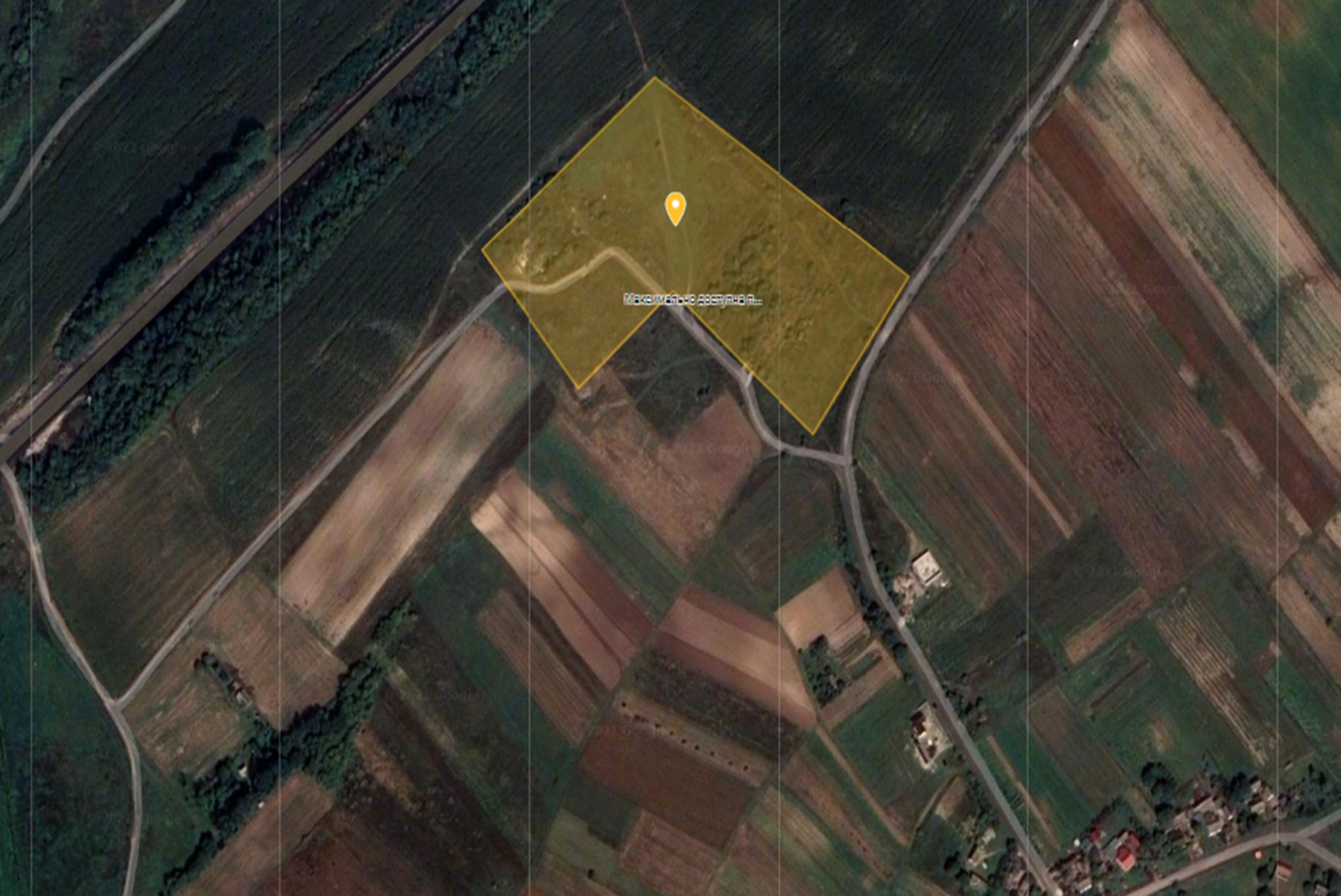 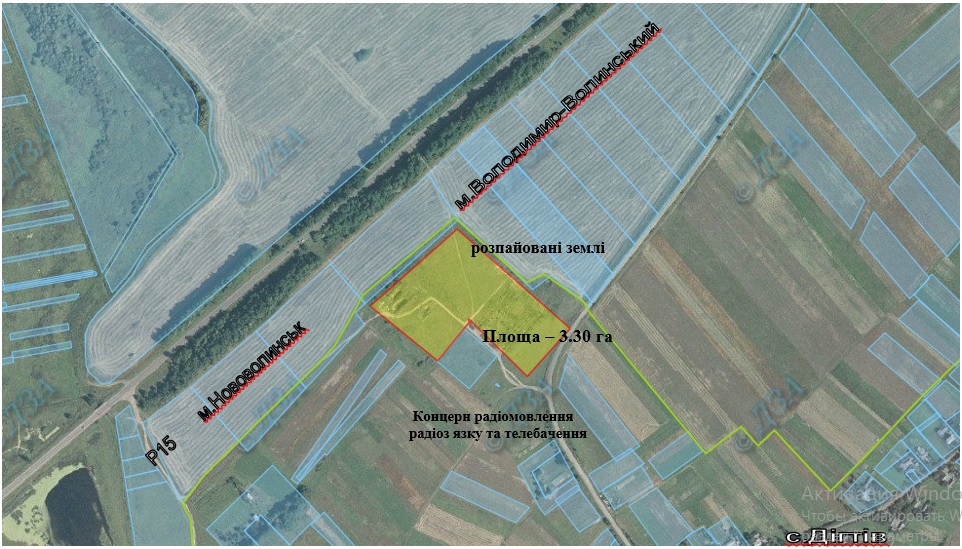 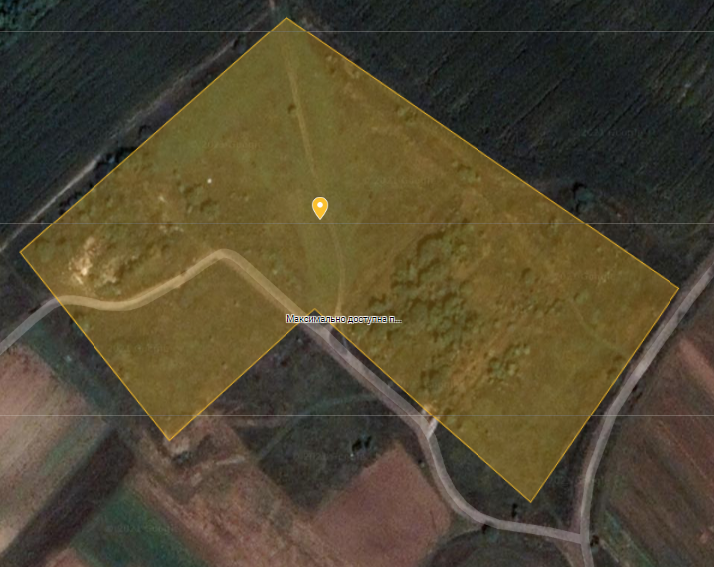 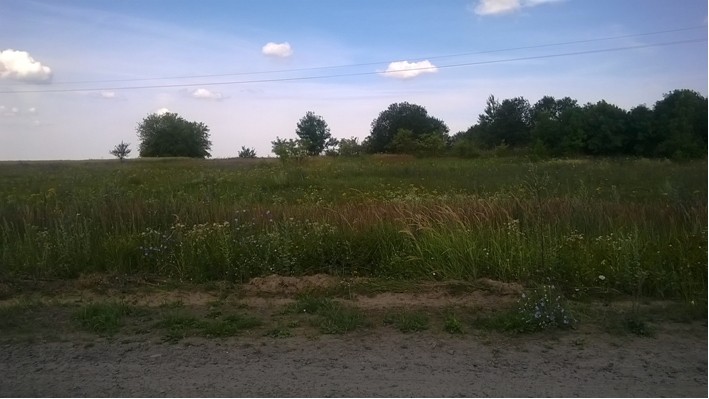 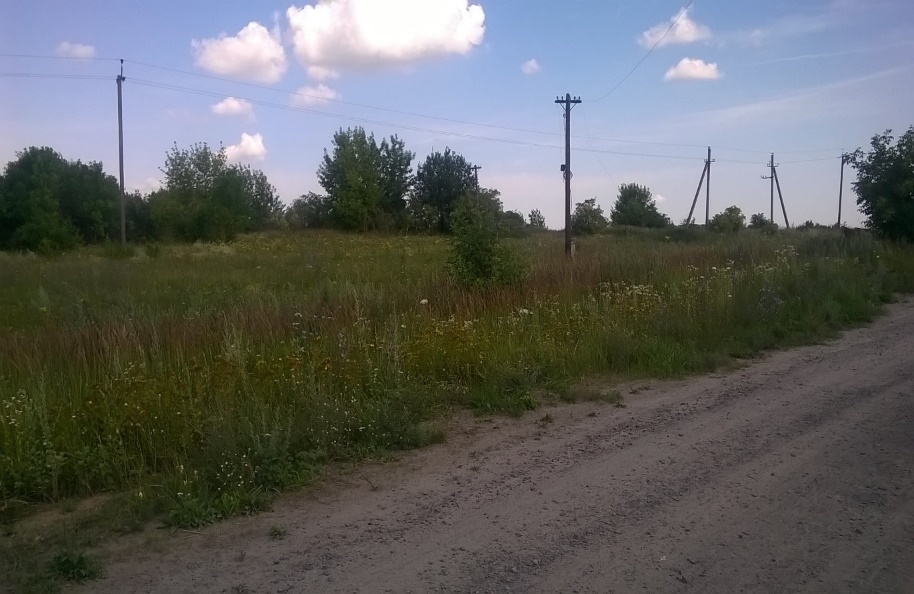 